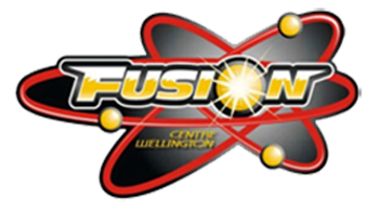 2023/2024 Nomination FormPlease return applications to the Administrator, Brandy Swain – brandylswain@gmail.com on or before the AGM on May 23, 2023.Received by:   ____________________________________          Date:                ____________________________________ NamePositionSignatureDateContact PhoneContact Email